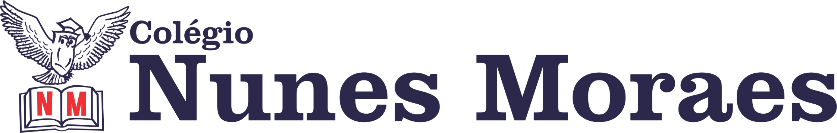 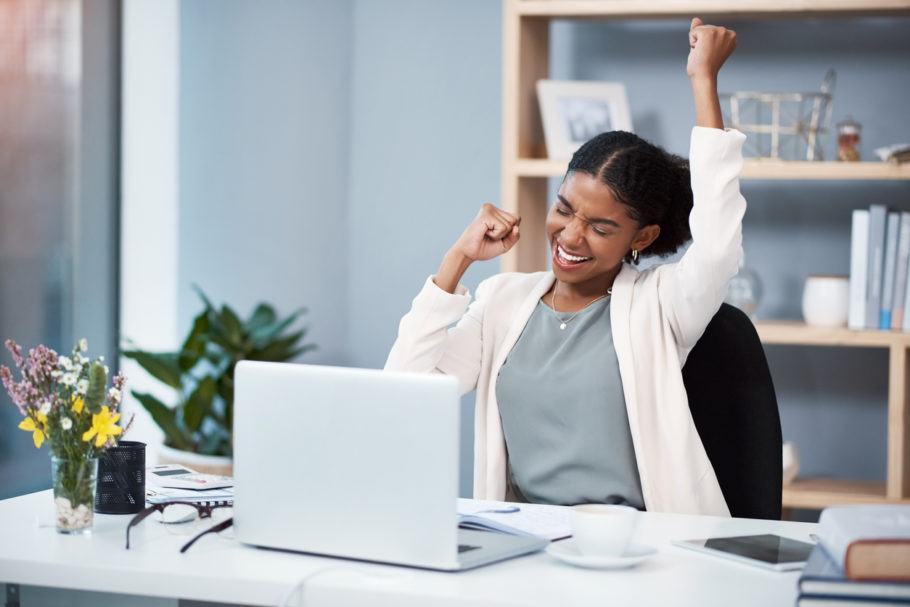 Reconhecer e comemorar pequenas conquistas aumenta nossa autoconfiança.Tenha uma excelente tarde de aulas.►1ª AULA: 13h -13:55’   -  LITERATURA  – PROFESSORA JADNA HOLANDA   CAPÍTULO 10  - MODERNISMO NO BRASIL GERAÇÃO DE 30 PARTE I          PASSOS DAS ATIVIDADES:Passo 01 – Acessar link do Google Meet  para assistir à aula 10 (parte 2) – Tia Jadna, sobre o Modernismo no Brasil Geração de 30 parte I.Caso não consiga acessar o Meet, assista à videoaula no link abaixo. Anote suas dúvidas para esclarecê-las com a professora na próxima aula. https://youtu.be/Do2mjfREpLMPasso 02 – Tira dúvidas.Passo 03 – Resolução, “EM SALA”, questões expostas no Google Meet e resolvidas no mesmo momento da aula. *Envie foto da atividade realizada para LUIS COORDENADOR. Escreva a matéria, seu nome e seu número em cada página.Passo 04 – Após a aula, “EM CASA”, resolver questões Propostas Cap. 10.►2ª AULA: 13:55’-14:50’   -   QUÍMICA 2  -   PROFESSOR FRANCISCO PONTES  CAPÍTULO 9 – TERMOQUÍMICA I: FATORES QUE INFLUENCIAM O ∆H E TIPOS DE ∆H (PARTE 3).ETAPAS PARA O DESENVOLVIMENTO DA AULAETAPA 1 – ACESSO ao Google Meet, (https://bit.ly/acessomeet).Tempo para entrada no aplicativo: 5’Acompanhar a correção das atividadesFases de agregação das substânciasVariação de entalpia padrão ∆HºEquações termoquímicasTipos de ∆HTeoria da apostila SAS – p. 14 a 23Caso não consiga acessar, comunique-se com a  coordenação e - confira suas respostas das atividades pelo gabarito disponível no portal SAS- assista à videoaula SAS – professor vai indicar o link - leia  a teoria indicada acima- realize a etapa 2ETAPA 2 – ATIVIDADE DE SALA PARA ENVIOResolva as questões 6, 7 e 8 - atividades para sala, p. 23.Tempo: 10’*Envie foto das atividades resolvidas para LUIS COORDENADOR. Escreva a matéria, seu nome e seu número em cada página.ATIVIDADE PARA CASA (Envio para o Professor)Resolva as questões 9 e 10 – atividades propostas, p. 23.Data envio: 16/06/2020 – terça-feira.►3ª AULA: 14:50’-15:45’   -  ÁLGEBRA   –  PROFESSOR BETOWER MORAIS     CAPÍTULO 11 - SISTEMAS LINEARES I – SOLUÇÃO E CLASSIFICAÇÃO Passo 01 – Acesse o link para o Google Meet enviado ao grupo para assistir à aula. Caso não consiga acessar, comunique-se com a  coordenação e assista à videoaula no link abaixo. Depois realize os passos 02 e 04. https://youtu.be/uT-uc9YLjOoPasso 02 – Acompanhar pelas páginas 24 a 31.Passo 03 – Acompanhar resolução de questões  da página 28 e tirar dúvidas google meet.Passo 04 – Exercício de “SALA”, página 29 (questões 01 e 06 das atividades propostas).*Envie foto das atividades resolvidas para LUIS COORDENADOR. Escreva a matéria, seu nome e seu número em cada página.►INTERVALO: 15:45’-16:10’   ►4ª AULA:   16:10’-17:05’ – GRAMÁTICA    -    PROFESSOR FLADIMIR CASTRO    CAPÍTULO 10 - REGÊNCIA NOMINAL Passo 01:  Entre no Meet pelo link abaixo.2º ano A: https://meet.google.com/psd-zafb-wxk2º ano B: https://meet.google.com/tve-vjav-tvyObs.: Este é o momento em que devem enviar as atividades de casa.Caso não consiga acessar o Meet, assista à videoaula no link abaixo. SOMENTE DEPOIS realize o passo 2.https://www.youtube.com/watch?v=ZGsd7O4Jge0 Passo 02: Realizar as atividades de sala entre as páginas 39 e 40.*Envie foto da atividade realizada para LUIS COORDENADOR. Escreva a matéria, seu nome e seu número em cada página.Passo 03: Correção da atividade de classe, disponibilizada pelo WhatsApp.ATIVIDADE DE CASA “Atividades Propostas”   - questões pares das páginas 39 e 40.►5ª AULA:   17:05’   - 18:00’    – FÍSICA 2    -  PROFESSOR  BETOWER MORAIS      CAPÍTULO 09 - RESISTORES ELÉTRICOS – PARTE 1 ORIENTAÇÕESPasso 01 – Assistir à videoaula, pelo link https://youtu.be/CSmPZfJO1tENOTA: Ver o vídeo apenas nos primeiros 12 minutosPasso 02 – Acompanhar pelas páginas 10 a 12.Passo 03 – Acessar o link do Google Meet para acompanhar resolução de questões 01,02,03 das atividades de sala da página 15 e 16 e tirar dúvidas.Passo 04 – Exercício de “SALA”, página 16 e 17 (questões 02 e 04 das atividades propostas).*Envie foto da atividade realizada para LUIS COORDENADOR. Escreva a matéria, seu nome e seu número em cada página.Caso não consiga acessar o Meet, realize as atividades indicadas no passo 3 e no passo 4 e envie as fotos. 